RECAPITULATIF TROUSSEAU VOYAGE IrlandeRV le vendredi 10 mai à 5H15 au collègeAvecUNE VALISE ou un SAC de Voyages    en soute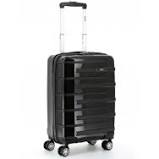 Avec vêtements chauds et de pluie et chaussures pour le dimanche, lundi et mardiSous- vêtements et chaussettesAffaires de nuit (pyjama...)Serviettes et trousse de toiletteCadeau pour la famille hôtesseUn SAC à dos ou petit sac : avec eux dans le bus et dans le bateauQui servira pour papiers identité, argent, parapluie, téléphone...et journal de bord, de quoi écrire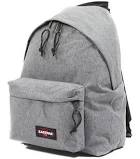 Coussin pour le busDoudous ??										Une petite serviette, un change pour le bateau, une brosse à dents et éventuellement de quoi faire un brin de toilette Un blouson de pluieAppareils musique...etc sous leur responsabilité !SERA à refaire pour le retour !Un sac plastique ou sac réfrigérant avec deux pique-niques et deux petits déjeuners : qui sera dans les soutes mais accessible à chaque arrêt	Ce dernier n’est nécessaire que pour l’aller, repas pris en charge au retour.